ШОРТ-ТРЕК. SPIKE PRIMEУсловия состязанияЦель робота – за минимальное время проехать по линии 2 полных круга.Круг – робот полностью проезжает трассу и возвращается в место старта, пересекая при этом линию старта-финиша.Игровое полеРазмеры игрового поля 120 х 240 см.Поле представляет собой белое основание с черной линией траектории.Толщина черной линии 18-20 мм.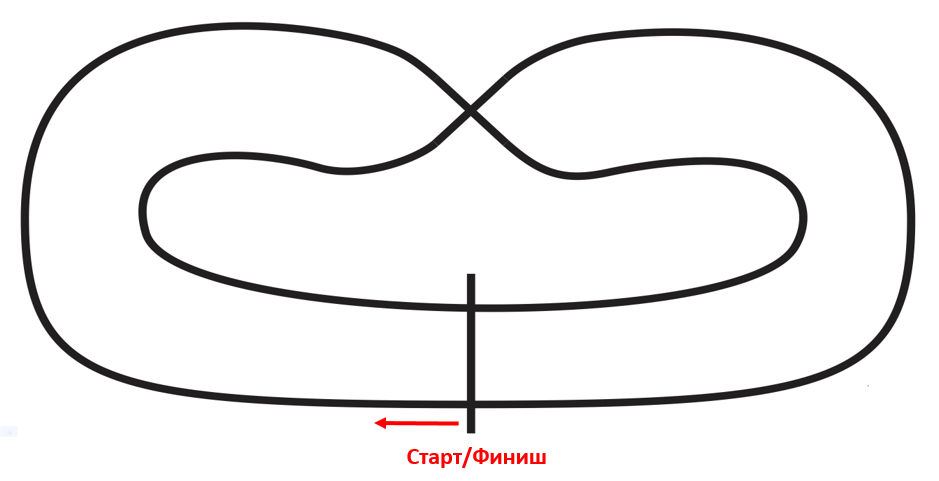 РоботМаксимальные размеры робота 25 х 25 х 25 см.Во время заезда робот не может изменять свои размеры.Правила проведения состязанийДается 2 попытки. В зачет идет сумма попыток.Как начисляются очки жюри будет определять в день проведения соревнования.